PROBLEMATIZACIÓN-DISPOSICIÓNRemite a la generación de actitudes favorables para aprender. Ello implica que el estudiante reconozca las necesidades formativas que tiene. Equivale a una fase de problematización o interrogación sin la cual es difícil que el sujeto pueda iniciar un proceso de aprendizaje, pues el carácter de cuestionamientos, curiosidad inicial o la motivación no se genera en él y su aplicación al estudio puede obedecer a finalidades no necesariamente ligadas al conocimiento.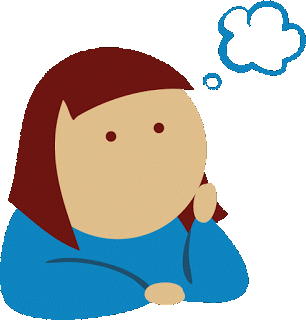 